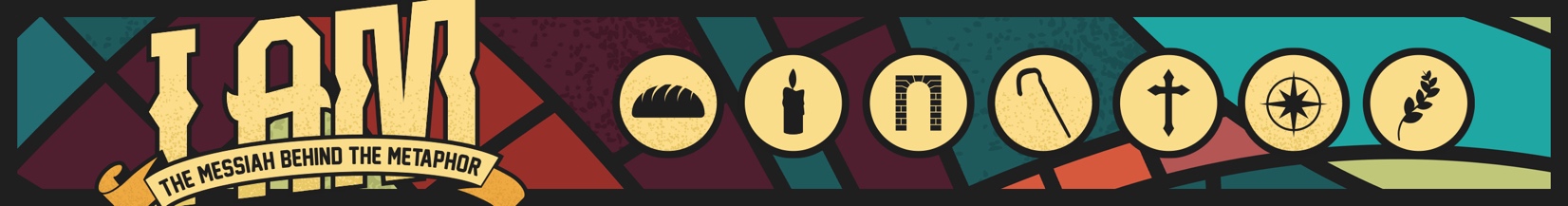 Week 3: “I am the Gate”Daily Time With TruthAs you read these daily scriptures, ask yourself these three questions:What is God saying to me?What do I want to say to God in response?How will I live out this truth?Day 1: John 10:9 (AMP) I am the Door; anyone who enters through Me will be saved [and will live forever], and will go in and out [freely], and find pasture (spiritual security).____________________________________________________________________________________________________________________________________________________________________________________Day 2: John 14:6 (AMP)Jesus said to him, “I am the [only] Way [to God] and the [real] Truth and the [real] Life; no one comes to the Father but through Me.____________________________________________________________________________________________________________________________________________________________________________________Day 3: Hebrews 10:19-20 (TPT)And now we are brothers and sisters in God’s family because of the blood of Jesus, and he welcomes us to come into the most holy sanctuary in the heavenly realm—boldly and without hesitation. For he has dedicated a new, life-giving way for us to approach God.____________________________________________________________________________________________________________________________________________________________________________________Day 4: Matthew 7:13-14 (AMP)“Enter through the narrow gate. For wide is the gate and broad and easy to travel is the path that leads the way to destruction and eternal loss, and there are many who enter through it.  But small is the gate and narrow and difficult to travel is the path that leads the way to [everlasting] life, and there are few who find it.____________________________________________________________________________________________________________________________________________________________________________________Day 5: Psalm 4:8 (AMP)In peace [and with a tranquil heart] I will both lie down and sleep, For You alone, O Lord, make me dwell in safety and confident trust.____________________________________________________________________________________________________________________________________________________________________________________Discussion Questions:1. Read John 10:1-10.  What did Pastor Bob say in his sermon about what he witnessed in Israel concerning the gate and the shepherd’s role?  What does this mean to you, personally?____________________________________________________________________________________________________________________________________________________________________________________2. Why is the gate so important? Share some of the aspects of the gate you learned about from Pastor Bob’s sermon.____________________________________________________________________________________________________________________________________________________________________________________3.Pastor Jordan talked about the gate being a type of filter. Explain what he meant by that. How has Jesus been a filter or gate for you, personally? Can you think of a specific example?____________________________________________________________________________________________________________________________________________________________________________________4. What filters might someone attempt to use instead of Jesus?  What kinds of results might occur?____________________________________________________________________________________________________________________________________________________________________________________5. What keeps sheep safe?  Is there anything you have put your security in other than Jesus?  If so, what, and how did that work out?____________________________________________________________________________________________________________________________________________________________________________________6. Who are those who do not enter the sheep pen by the gate? What do you think Jesus was trying to convey to the Pharisees in this illustration?  How have you experienced this threat and how does Jesus protect you from it?  How do you know the true nature and character of those who claim to be shepherds?____________________________________________________________________________________________________________________________________________________________________________________7. How secure in your faith do you feel because Jesus is your gate? How does knowing Jesus is the door or gate help us live life to the full?____________________________________________________________________________________________________________________________________________________________________________________